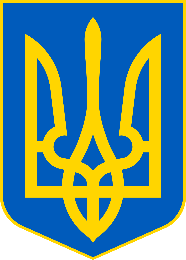 ДПС продовжує курс щодо політики відкритості, що підтверджується оприлюдненням нового набору даних у формі відкритих даних «Інформація про платників, які мають борг (недоїмку) зі сплати єдиного внеску на загальнообов’язкове державне соціальне страхування». Зазначений набір даних оприлюднений на офіційному вебпорталі ДПС https://tax.gov.ua/datasets.php?d=DFS20210222164442 та на Порталі відкритих даних Єдиного державного вебпорталу відкритих даних https://data.gov.ua/dataset/8e7a4472-a010-4656-bfe9-60959ba5209d. Періодичність оновлення цього набору даних відбувається щомісячно, про що зазначено у Паспорті набору даних. Додатково повідомляємо, що набір даних оприлюднений у машиночитаному форматі «csv», як передбачено постановою Кабінету Міністрів України від 21 жовтня 2015 року «Про затвердження Положення про набори даних, які підлягають оприлюдненню у формі відкритих даних», зі змінами, а також з кодуванням UTF – 8 згідно з Методичними рекомендаціями, які оприлюднені у розділі «Інфохаб» Єдиного державного вебпорталу відкритих даних. Спілкуйся з Податковою службою дистанційно за допомогою сервісу «InfoTAX» https://t.me/infoTAXbotПідписатись на телеграм-канал ДПС  https://t.me/tax_gov_ua